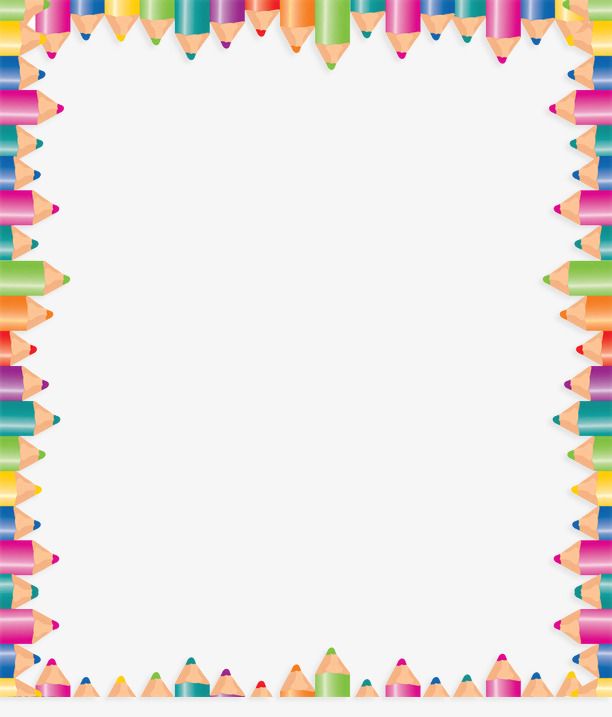 MINGGU 121 Mac – 25 Mac 2022MINGGU 226 Mac – 1 April 2022MINGGU 34 April – 8 April 2022MINGGU 411 April – 15 April 2022MINGGU 518 April – 22 AprilMINGGU 625 April – 29 April 2022MINGGU 72 Mei – 6 Mei 2022MINGGU 89 Mei – 13 Mei 2022MINGGU 916 Mei – 20 Mei 2022MINGGU 1023 Mei – 27 Mei 2022MINGGU 1130 Mei – 3 Jun 2022MINGGU 126 Jun – 12 Jun 2022MINGGU 1313 Jun – 19 Jun 2022MINGGU 1420  – 26 Jun 2022MINGGU 1527 Jun – 3 Julai 2022MINGGU 164 Julai – 10 Julai 2022MINGGU 1711 Julai – 17 Julai 2022MINGGU 1818 Julai – 24 Julai 2022MINGGU 1925 Julai – 31 Julai 2022MINGGU 201 Ogos – 7 Ogos 2022MINGGU 218 Ogos – 14 Ogos 2022MINGGU 2215 Ogos – 21 Ogos 2022 MINGGU 2322 Ogos – 28 Ogos 2022MINGGU 2429 Ogos –  4 September 2022MINGGU 255 Sept – 11 Sept 2022MINGGU 2612 Sept – 18 Sept 2022MINGGU 2719 Sept –  25 Sept 2022MINGGU 2826 Sept – 2 Oktober 2022MINGGU 293 Oktober – 9 Oktober 2022MINGGU 3010 Oktober – 16 Oktober 2022MINGGU 3118 Oktober – 24 Oktober 2022MINGGU 3225 Oktober – 31 Oktober 2022MINGGU 331 November – 6 November 2022 MINGGU 347 November – 13 November 2022MINGGU 3514 November –20 November 2022MINGGU 3621 November – 27 November 2022MINGGU 3728 November – 4 Disember 2022MINGGU 385 Disember – 11 Disember 2022MINGGU 3912 Disember – 18 Disember 2022MINGGU 4019 Disember – 25 Disember 2022MINGGU 4126 Disember – 1 Januari 2022MINGGU 422 Januari –8 Januari 2023 MINGGU 439 Januari – 15 Januari 2023MINGGU 4416 Januari – 22 Januari 2023MINGGU 4523 Januari – 29 Januari 2023MINGGU 4630 Januari – 5 Februari 2023MINGGU 476 Februari – 12 Februari 2023MINGGU 4813 Februari – 19 Februari 2023MINGGU 4930 Februari – 26 Februari 2023MINGGU 5027 Februari – 5 Mac 2023